Let’s Pray!March/April/May 2021Praise God for Answered Prayer!God is at work in the lives of our students and staff!  Many hearts were powerfully impacted during Spirit Week.God has allowed us to complete 120+ days of in-person instruction.God is continuing to provide overall good health and strength to our staff and students.God is bringing new families to CCA for the 2021-2022 school year.Ask God to: continue to work in the lives impacted during Spirit Week.bring many new families to Cornerstone next year. provide all that is needed for current families to attend Cornerstone next year.Keep Praying for:the salvation and spiritual growth of each student.the elimination of the remaining balance on the current building’s loan.The necessary funds to meet this year’s additional operating expenses.the provision of a cement slab & basketball standards for our playground.wisdom for our leaders as they set vision and make plans for next school year.Please submit any prayer requests or answered prayers to Jessica Wolfe.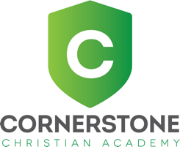 